ПереводПриложение к Постановлению Счетной палаты№41 от 29 июля 2022 года 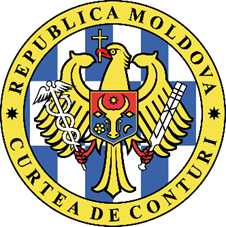 СЧЕТНАЯ ПАЛАТА РЕСПУБЛИКИ МОЛДОВАОТЧЕТ  аудита консолидированных финансовых отчетов Министерства образования и исследований, составленных по состоянию на 31 декабря 2021 годаОТРИЦАТЕЛЬНОЕ МНЕНИЕ  Провели аудит консолидированных финансовых отчетов Министерства образования и исследований за бюджетный год, завершенный 31 декабря 2021 года, которые охватывают Бухгалтерский баланс, Отчет по доходам и расходам, Отчет о потоке денежных средств, Отчет об исполнении бюджета, Пояснительную записку об исполнении бюджета, в том числе обобщение существенных учетных политик. По нашему мнению, учитывая существенность аспектов, описанных в разделе Основание для составления отрицательного мнения, финансовые отчеты не предоставляют правильного и достоверного отражения положения в соответствии с применяемой базой по составлению финансовой отчетности.ОСНОВАНИЕ ДЛЯ СОСТАВЛЕНИЯ ОТРИЦАТЕЛЬНОГО МНЕНИЯ 2.1. Занижение стоимости счета 371 „Земельные участки” на 361,5 млн. леев по причине: (1) непризнания в бухгалтерском учете стоимости 14 земельных участков государственной собственности площадью 40,24 га согласно приложению №1 к ПП №161/2019 в сумме 146,7 млн. леев; (2) неотражения в бухгалтерском учете министерства, согласно правилам по признанию имущества, установленным Приказом МФ №216/2015, 3 сельскохозяйственных участков площадью 145,7 га и 23 земельных участков для строительства/специального назначения/обустройства площадью 121,21 га, что привело к занижению стоимости земельных участков на 206,5 млн. леев; (3) отсутствия оценки земельных участков (8,3 млн. леев).2.2. Занижение стоимости счета 311 „Здания” на 115,28 млн. леев, обусловленное:занижением на 35,4 млн. леев в результате некорректировки стоимости 19 административных зданий 8 учреждениями, подведомственными МОИ, к кадастровой стоимости по причине несоблюдения положений Приказа МФ №216/2015; некапитализацией Теоретическим лицеем „Аристотель” инвестиций, отраженных на счете 319 (78,22 млн. леев);нерегистрацией в бухгалтерском учете 7 зданий стоимостью 10,22 млн. леев;неоценкой и нерегистрацией в бухгалтерском учете 2 строений (около 1.390 м2) со стоимостью, оцененной в сумме 1,4 млн. леев;увеличением стоимости зданий на 5,44 млн. леев в результате признания стоимости капитального ремонта, произведенного в зданиях, принадлежащих МПО из Приднестровья, из которых 0,97 млн. леев в 2021 году и 3,02 млн. леев в предыдущие годы и ГП „Республиканского центра по реабилитации инвалидов, ветеранов труда и войны” из села Кочиерь (1,45 млн. леев);увеличением счета на 4,52 млн. леев в результате несписания имущества, которое не принадлежит учреждениям и/или были приватизированы. 2.3. На счете 312 из учета одного учреждения зарегистрировано специальное строение в сумме 2,53 млн. леев и начислен износ 0,97 млн. леев, по которому отсутствуют подтверждающие документы и которые не могли быть выявлены по происхождению.2.4. Занижение стоимости счета 415 „Акции и другие формы участия в капитале внутри страны” на 4.377,58 млн. леев, определенное:- некапитализацией инвестиций, произведенных в предыдущие годы, и не отражением в бухгалтерском учете МОИ зданий и земельных участков публичной собственности из публичной сферы, переданных в управление субъектам на самоуправлении в сумме 4.805,97 млн. леев;- несоответствующей классификацией бюджетных ассигнований, связанных с институциональным финансированием научных исследований, использованных для текущих расходов в сумме 6,6 млн. леев (2,25 млн. леев в 2021 году и 4,35 млн. леев в 2020 году);- непередачей на баланс МК инвестиций, связанных с созданными им учреждениями, в сумме 434,98 млн. леев, на 42,03 млн. леев больше, чем в актах, составленных к передаче (392,95 млн. леев).2.5. Занижение размера счета „Нематериальные активы” минимум на 47,28 млн. леев по причине нерегистрации в предыдущих годах в качестве нематериальных активов результатов научных исследований (32,84 млн. леев), веб-сайтов и созданных программ (0,2 млн. леев), а также разработки куррикулов (14,24 млн. леев).2.6. Занижение размера счета 319 „Незавершенные капитальные вложения в активы” на 34,68 млн. леев, обусловленное:- нерегистрацией в качестве незавершенных нематериальных активов понесенных расходов для проведения научных исследований подведомственными научно-исследовательскими учреждениями в сумме 214,09 млн. леев (в 2021 году – 108,37 млн. леев и в 2020 году– 105,72 млн. леев);- увеличением на 179,41 млн. леев размера счета 319 „Незавершенные капитальные вложения в активы” в результате двойного учета инвестиций, реализованных на 7 объектах (14,48 млн. леев), зарегистрированных и в бухгалтерском учете МПО, и на 3 объектах, проданных МПО (15,47 млн. леев); некапитализации инвестиций, произведенных в Теоретическом лицее „Аристотель” (78,22 млн. леев) и в 2 центрах передового опыта (65,4 млн. леев), невыполнения отраженных в накладных строительных работ (5,84 млн. леев).2.7. Занижение размера счета „Прочие основные фонды” минимум на 149,15 млн. леев, связанное с: (1) нерегистрацией в качестве собственности МОИ фонда учебников, включенного в схему аренды (145,89 млн. леев); (2) классификацией и отражением в качестве расходов напечатанных учебных программ (1,62 млн. леев); (3) нерегистрацией в качестве основных средств напечатанного библиографического материала в рамках проведения научных исследований научно-исследовательскими учреждениями, подведомственными МОИ (1,65 млн. леев).2.8. Занижение размера счета 419 „Прочие обязательства” бюджетных учреждений на 97,15 млн. леев, обусловленное: (1) отражением в отчетности образовательными учреждениями 31,9 млн. леев как использованных, но не освоенных ими до 31.12.2021, из которых 12,1 млн. леев представляют собой дополнительные ассигнования, предоставленные с нарушением формулы финансирования, установленной ПП №1077 от 23.09.2016, связанной с стоимостью учебных программ в рамках профессионально-технического образования; (2) нерегламентированным увеличением бюджетных ассигнований, связанных со стоимостью учебных программ в рамках профессионально-технического образования в 2020 году (54,99 млн. леев); (3) неотражением расчета платежей за неавторизованное использование собственности в 2019-2021 годах в сумме 2,16 млн. леев (из которых 0,19 млн. леев за 4 месяца 2021 года); (4) нерегистрацией в бухгалтерском учете Института энергетики договорных обязательств (0,66 млн. леев); (5) понесением нерегламентированных расходов, связанных с оплатой труда (0,36 млн. леев в 2020 году и 1,24 млн. леев в 2021 году); (6) невыполнением отраженных в накладных строительных работ (5,84 млн. леев), в том числе несоблюдением бухгалтерских принципов по возмещению материального ущерба и недостач, выявленных в рамках дополнительного контроля Агентством технического надзора, по объемам и стоимости не выполненных на объекте строительных работ в сумме 5,6 млн. леев.2.9. Увеличение расходов, связанных с издательскими услугами (государственный заказ) на 12,1 млн. леев в результате нерегламентированного увеличения бюджетных ассигнований, связанных со стоимостью учебных программ в рамках профессионально-технического образования.2.10. Аудит был ограничен в определении увеличения расходов, связанных с услугами за период сентября-декабря 2021 года, в результате нерегистрации в качестве нематериальных активов понесенных расходов для проведения научных исследований подведомственными научно-исследовательскими учреждениями, однако за полный отчетный год эти расходы составили 108,37 млн. леев. Считаем, что увеличение расходов за указанный период является существенным.2.11. В результате реорганизации/разделения Министерства образования, культуры и исследований (МОКИ), МОИ является правопреемником его прав, однако процесс передачи активов и пассивов МК не был осуществлен руководством старого министерства (МОКИ) и реорганизованного министерства (МОИ). МОИ не управляет активами и пассивами с балансовой стоимостью 485,2 млн. леев, на которые отсутствуют права и обязанности, они не были переданы согласно актам приема-передачи с приложением документов в регламентировано установленные предельные сроки. В результате, по состоянию на 31.12.2021 на Бухгалтерский баланс повлияли ошибки в этой сумме как на актив, так и на пассив.Провели аудиторскую миссию в соответствии с Международными стандартами Высших органов аудита, применяемыми Счетной палатой. Наша ответственность, согласно соответствующим стандартам, изложена в разделе Ответственность аудитора в аудите консолидированных финансовых отчетов из настоящего Отчета. Аудиторы независимы перед аудируемым субъектом и осуществляли этические обязательства согласно требованиям Кодекса этики Счетной палаты. Считаем, что полученные аудиторские доказательства являются достаточными и адекватными для предоставления основания для составления нашего заключения.ВЫДЕЛЯЮЩИЙ ПАРАГРАФ Обращаем внимание на то, что Методологические нормы организации бухгалтерского учета и финансовой отчетности бюджетных учреждений, утвержденные Приказом министра финансов №216 от 28.12.2015, противоречат порядку ведения учета имущества, переданного в хозяйственное управление. Также, это не делает различий между имуществом публичной собственности из публичной сферы и имуществом из частной сферы, которое было передано учредителем субъекту с правом собственности, в управление, пользование или безвозмездное пользование, реальным собственником которого являются учредитель или другие сторонние лица. В результате, до настоящего времени отсутствует положение об исполнении положений ст.11 (2) Закона №121-XVI от 04.05.2007, которыми должен быть обеспечен отдельный бухгалтерский учет имущества публичной собственности из публичной сферы, находящегося в управлении субъектов (публичных учреждений и предприятий) на самоуправлении, а также порядок отражения в бухгалтерском учете у учредителя соответствующих операций.Также, МОИ не владеет исчерпывающей и полной информацией о зданиях и земельных участках публичной собственности государства из публичной сферы, переданных в управление подведомственным учреждениям, которые, согласно ст.5 (2) a) Закона №29 от 05.04.2018, должны быть отражены в бухгалтерском учете МОИ и, соответственно, МК. В рамках аудита установлено, что МОИ не располагает аналитическим учетом имущества, переданного в хозяйственное управление на уровне субъекта. Так, аудит отмечает, что субъекты на самоуправлении, подведомственные МОИ и МК, имеют в пользовании 1.109 зданий с первоначальной стоимостью 5.281,36 млн. леев, а также 310 земельных участков площадью 2.260,62 га стоимостью минимум 1.811,22 млн. леев, из которых на счете 415300 отражены здания и земельные участки в размере около 1.778,42 млн. леев, которые не могут быть выявлены и, соответственно, не подлежали инвентаризации. КЛЮЧЕВЫЕ АСПЕКТЫ АУДИТА Ключевыми аспектами аудита являются аспекты, которые на основания наших профессиональных рассуждений имели наиболее важное значение для аудита финансовых отчетов Министерства образования и исследований за бюджетный год, завершенный 31 декабря 2021 года. Эти аспекты были подняты в контексте аудита финансовых отчетов в целом, не составляя отдельного мнения по этим аспектам. За исключением аспектов, описанных в разделе Основание для составления отрицательного мнения, установили, что отсутствуют другие ключевые аспекты аудита, которые должны быть сообщены в Отчете аудита.ДРУГАЯ ИНФОРМАЦИЯ  5.1. СРШКССП не обобщила регламентировано информацию о расходах вспомогательного сельского хозяйства, связанного с выращиванием культур на 117 га сельскохозяйственных земель, что обусловило неотражение в учете по состоянию на 31.12.2021 на стоимость незавершенной продукции понесенных расходов на общую сумму 653,0 тыс. леев (88 га кукурузы), в том числе прямых расходов в сумме 494,5 тыс. леев и косвенных расходов около 158,5 тыс. леев.В результате ненадлежащего отражения в бухгалтерском учете кормовых культур, в 2022 году их стоимость была отнесена на доходы в сумме 824,0 тыс. леев, хотя должна была быть зарегистрирована по оценочной рыночной стоимости 2,7 млн. леев.СРШКССП не зарегистрировала в учете обязательства в сумме 34,4 тыс. леев, связанные с ущербом, причиненным ответственными лицами в рамках Агропромышленного колледжа Унгень по повреждению площади около 2 га посевами кукурузы, дело передано на рассмотрение в судебную инстанцию.5.2. Недостоверное представление запасов в бухгалтерском учете привело к увеличению размера подкласса 33 „Запасы оборотных материалов” на 699,8 тыс. леев и недооценке расходов предыдущих лет в этом же размере в результате нерегистрации операций по использованию/потреблению материалов и/или их фактическому неподтверждению.Институт геологии и сейсмологии не оценил и не зарегистрировал в бухгалтерском учете 1,1 т металлолома (ЭКО 14 и 33) на сумму около 5,5 тыс. леев. Ненадлежащая классификация Институтом основных средств привела к недооценке подкласса 33 „Запасы” на сумму 90,8 тыс. леев (столы, стулья и др.).РТЛ им. Чиприана Порумбеску завысил счет 337 „Строительные материалы” на сумму 190,3 тыс. леев в результате неотнесения потребленных материалов на фактические расходы. Также, Лицей ошибочно регистрирует 51 позицию (1 аккордеон, 50 одеял), ценности отсутствуют, однако зарегистрированы в аналитическом учете без стоимости.5.3. Несоответствующее исполнение договора „ Услуги по контрактованным научным исследованиям”, подписанного министерством и университетами относительно институционального финансирования субъектов из области научных исследований,в том числе ошибочная классификация связанных с ним расходов в сумме 5,98 млн. леев, обусловило ошибочное отражение средств, выделенных на счет 222930 „Услуги по контрактованным научным исследованиям”, хотя по экономической сути они должны были отражаться как гранты для текущих расходов (5,78 млн. леев) и гранты для капитальных расходов (0,21 млн. леев), с последующим отражением на увеличение счета 415 „Инвестиции в связанные и несвязанные стороны”.5.4. Учетные политики министерства и подведомственных учреждений не указывают на критерии и единый порядок отнесения/классификации имущества в качестве основных средств или запасов оборотных материалов в зависимости от стоимостных критериев и/или продолжительности использования, вида имущества согласно номенклатуре и др., что влияет на финансовую отчетность и финансовый результат. В результате ошибочного отнесения оборотных материалов на категорию основных средств был занижен счет 336 и, соответственно, завышен счет 316 „Орудия и инструменты, производственный и хозяйственный инвентарь” на 0,4 млн. леев и счет 391 „Износ основных средств” – на 0,2 млн. леев. 5.5. При оплате труда установлены отклонения от нормативной базы, в некоторых случаях влияющие на финансовые отчеты.5.5.1. МОИ и некоторые подведомственные публичные учреждения, путем ошибочного применения нормативных положений, предоставили ненадлежащие права по оплате труда сверх регламентированных лимитов, которые относились к переменной части заработной платы за совмещение функций, надбавку за эффективность, единовременным премиям по случаю нерабочих праздничных дней и профессиональных праздников и увеличение классов по оплате труда за деятельность по разработке политик. Эта разница привела к необоснованному увеличению расходов, зарегистрированных на счете 211 „Оплата труда” и занижению обязательств на общую сумму 768,6 тыс. леев.5.5.2.Размер группы счетов 211 „Оплата труда” был завышен на сумму 40,2 тыс. леев по причине ненадлежащего применения бюджетным субъектом правил по классификации и регистрации, установленных Приказом МФ №216/2015, операций по предоставлению услуг/работ, что обусловило недооценку размера группы счетов 311 „Здания” на эту же сумму.5.5.3. Ошибочная интерпретация и применение нормативных положений ответственными лицами в рамках субъектов обусловила неправильную классификацию и отражение в бухгалтерском учете некоторых расходов, связанных с выполнением работ/труда, что определило недооценку стоимости счета 281600 „Прочие расходы на основании договоров с физическими лицами” и, соответственно, завышение стоимости субсчета 222990 „Услуги, не отнесенные к другим подстатьям” на сумму 97,2 тыс. леев.5.5.4. Ненадлежащее отражение в отчетности некоторых исполненных расходов в отношениях с персоналом обусловило занижение стоимости субсчета 273500 „Компенсации, оплачиваемые из финансовых средств работодателя за временную нетрудоспособность” на сумму 4,2 тыс. леев, будучи занижены задолженности перед БГСС.5.6. Наличие ошибок в бухгалтерском учете, связанных с отражением в отчетности некоторых финансовых прав и обязанностей, связанных с расчетами с персоналом, не подтвержденных первичными документами бухгалтерского учета, обусловило завышение группы счетов 419 „Прочие обязательства бюджетных органов/бюджетных учреждений” и, соответственно, группы счетов 519 „Прочие долги бюджетных органов/бюджетных учреждений” на сумму 632,7 тыс. леев.5.7. Институт геологии не обеспечил учет лесной растительности, соответственно, отсутствуют некоторые данные по инвентаризации лесной растительности, что обусловило недооценку природных ресурсов (ЭКО 372), расположенных на находящихся в управлении земельных участках (1,09 га).НАДЛЕЖАЩЕЕ УПРАВЛЕНИЕ 6.1. ПП №117 от 12.08.2021 „О реструктуризации профильного центрального публичного  управления” предусмотрело разделение МОКИ в МОИ и МК с 01.09.2021. МФ своими внутренними циркулярами регламентировало порядок и сроки проведения процесса реорганизации министерства. Согласно требованиям, указанным МФ, центральный аппарат МОИ должен передать центральному аппарату МК активы и пассивы, которые перешли в управление МК согласно ПП №147/2021, а также основные средства, которые должны обеспечить деятельность центрального аппарата МК. Лица, на которые было возложено управление в рамках МОИ и МК не соблюдали требования МФ, которые регламентировали важные аспекты по соблюдению менеджментом реорганизованных ЦПО, а именно: не была создана комиссия по реструктуризации ЦПО в ближайшие сроки с даты вступления в силу ПП №117 от 12.08.2021, не была проведена инвентаризация имущества и передача активов и пассивов до 30.11.2021, не были переданы активы и пассивы между центральными аппаратами МОИ и МК. В результате, процесс реорганизации министерства был сорван и были существенно искажены их консолидированные финансовые отчеты. 6.2. МОИ в аудируемом периоде предприняло некоторые действия, которые привели к улучшению системы внутреннего управленческого контроля. Был развит комплекс инструментов, посредством которых внутренний управленческий контроль, созданный в рамках министерства, был приближен к требованиям Закона №229/2010:по компоненту менеджмента эффективности и рисков был развит Регистр рисков. Запланирована контрольная деятельность для управления выявленными рисками и делегированы лица, ответственные за управление этими рисками;по компоненту контрольных действий были повествовательно и графически описаны операционные процессы подразделений центрального аппарата министерства. Необходимо отметить, что описание операционных процессов финансово-административного отдела находится в процессе разработки.Вместе с тем, при оценке созданной системы ВУК были установлены существенные пробелы, а именно:в соответствии со ст.4 Закона №229/2010, министерство должно обеспечить координацию и осуществление мониторинга организации, поддержания и развития внутреннего управленческого контроля в рамках подведомственных публичных учреждений, однако, для внутреннего управленческого контроля в рамках подведомственных учреждений не осуществляются действия по мониторингу процесса внедрения системы ВУК, ссылаясь на повышение ответственности руководства каждого бюджетного учреждения за внедрение и развитие внутреннего управленческого контроля. Не создан внутренний контроль по вертикали, от центрального аппарата министерства к бюджетным учреждениям. Вопреки тому, что министерство несет ответственность за качество консолидированных финансовых отчетов, отсутствуют процессы, применяемые для подтверждения информаций, предоставляемых подведомственными учреждениями. Финансовая информация, отражаемая в отчетности подведомственными бюджетными учреждениями, не является достоверной, например, не внедрен пересмотр процедур по проведению инвентаризации для подведомственных учреждений, не осуществляются процедуры по критическому аналитическому пересмотру отраженных ими стоимостей. В результате, отраженная стоимость имущества на консолидированном уровне является совокупным значением стоимости имущества из финансовых отчетов бюджетных учреждений, без подтверждения на консолидированном уровне полноты и оценки отраженного в отчетности имущества. Не описан процесс консолидации финансовых отчетов, ни процесс загрузки финансовых отчетов в ИС CNFD, что способствует сложному проведению процесса предоставления для утверждения Министерству финансов финансовых отчетов и затягиванию сроков представления финансовых отчетов. Отсутствие ряда внутренних или внешних обучений, организованных для работников финансово-бухгалтерских управлений бюджетных учреждений, подведомственных министерству, с целью развития их профессиональных компетенций, имеет существенное влияние на качество финансовых отчетов, по которым СПРМ в течение пяти лет выражала отрицательное мнение;министерство не создало рабочую группу по организации и внедрению ВУК. Рабочая группа является инструментом, который обеспечивает оценку эффективности системы ВУК, выявление и изучение проблематичных областей внутреннего контроля, а также разработку плана действий по устранению пробелов системы ВУК, так и внедрению рекомендаций, направленных СПРМ, министерство не разработало и не утвердило Кодекс этики, который выявляет этические ценности организации, определяет их важность для выполнения задач и беспристрастного и объективного выполнения функций. Он предназначен усилить прозрачность и профессиональную неподкупность государственных служащих. Утверждение и публикация на сайте министерства Кодекса этики будет способствовать применению ценностей и правил/положений министерства/ публичного сектора, облегчит принятие решений на всех его организационных уровнях путем уменьшения двусмысленности и влияния индивидуальных перспектив;не соблюдая ст.14 (k) Закона №229/2010, министерство не выявило риски мошенничества и коррупции и не предусмотрело контрольные действия по предотвращению и обнаружению мошенничества и коррупции, в результате не создана и не развита внутренняя институциональная среда, которая повысит степень осведомленности о рисках и последствиях мошенничества и коррупции.6.3. Внутренний аудит не является в полной мере функциональным в рамках центральной административной структуры министерства, так как организационно Служба внутреннего аудита (фактически 1 должность утверждена и занята, в то время как ст.19 (1) Закона №229/2010 предусматривает минимум три единицы) не предоставляет возможность соответствующего и качественного выполнения задач и полномочий по проведению аудита МОК и подведомственных учреждений, представляющих собой сложную структуру с 73 подведомственными бюджетными учреждениями и 84 созданными учреждениями, находящимися на самоуправлении. Министерство прошло через сложную процедуру реорганизации, а роль внутреннего аудита в предоставлении руководству министерства относительно эффективности системы внутреннего управленческого контроля для осуществления процесса реорганизации не была выполнена.6.4. Порядок организации и ведения бухгалтерского учета, составления и представления финансовых отчетов, в том числе соблюдения сроков представления финансовых отчетов являются аспектами, которые требуют улучшения. Учетная политика, утвержденная МОИ, соответствует типовой учетной политике, предусмотренной в Приказе МФ №216/2015, но не подходит эффективно к специфике МОИ, в том числе: (i) не описан процесс консолидации 73 финансовых отчетов бюджетных учреждений, подведомственных министерству, и контролей, которые обеспечивают точность и полноту процесса консолидации; (ii) не описаны правила, требования установленные министерством для субъектов, в которых оно выступает в качестве учредителя, с целью отражения учреждениями институционального финансирования: контрактованных услуг по научным исследованиям, государственного заказа. 6.5. Относительно государственного заказа по подготовке кадров.Согласно п.7 (5) из ПП №146 от 25.08.2021, министерство обязано осуществлять мониторинг качества государственных политик и нормативных актов в его специфических областях деятельности. Для надлежащего управления институциональным финансированием, предназначенным для учреждений технического образования (среднего, послесреднего) и высшего образования необходимо, чтобы министерство откорректировало/изменило нормативные акты, которые потеряли актуальность, соблюдать Положения и другие акты, регламентирующие институциональное финансирование образовательных учреждений. В результате, министерство не соблюдало формулу финансирования, установленную ПП №1077 от 23.09.2016, и определило в качестве объектов договоров, заключенных со средними и послесредними профессионально-техническими учебными заведениями, финансовые средства, утвержденные в соответствии с положениями приложения №3 к Закону о государственном бюджете на 2021 год, однако должно было определить в качестве объекта договора количество обучающихся учащихся и затрат на обучение одного учащегося, рассчитанных в соответствии с утвержденной методологией, а расходы, описанные в п.5 (2) Положения, необходимо описать отдельно, так как они являются расходами, на которые утвержденная методология не распространяется. Необходимо подчеркнуть, что заключенные договора с учреждениями, предоставляющими образовательные услуги, приложены к информации о численности учащихся на 01.12.2020, а представленная информация не соответствует аспектам о численности запланированных учащихся по областям профессионального обучения, стоимости обучения на одного учащегося и отдельно численности учащихся, проживающих в общежитиях;МОКИ не соблюдало п.10 Положения о финансировании из расчета на одного учащегося, которым обязывалось рассчитать и утвердить среднюю стоимость обучения, которая соответствует среднегодовой стоимости обучения одного учащегося в рамках учреждений профессионально-технического образования, независимо от программы обучения. Приложение №2 к Положению о финансировании предусматривает критерии расчета стоимости программ профессионально-технического образования. Министерство не рассчитало среднюю стоимость обучения, обязательные критерии расчета согласно приложению №2. В результате, стоимость обучения одного учащегося на 2021 год в различных учреждениях профессионально-технического образования: послесреднего варьировала от 27,21 тыс. леев до 80,02 тыс. леев, и среднего от 21,1 тыс. леев до 28,74 тыс. леев;МОИ не откорректировало нормативную базу, которая регламентирует размер тарифов на предоставляемые платные услуги (плата за обучение), будучи в действие положения ПП №872 от 21.12.2015 и ПП №1311 от 12.12.2005, регламентирующие доходы образовательных учреждений, поступающие от приема и платного обучения, по профессиям, специальностям для учащихся в учреждениях профессионально-технического образования, подведомственных министерству, несмотря на то, что учреждения профессионально-технического образования, начиная с 2019 года, перешли на деятельность в режиме финансово-экономического самоуправления. Некорректировка нормативной базы по установлению платы за обучение в условиях финансовой самостоятельности, а также отсутствие методологии по определению стоимости обучения регламентировано утвержденной одной профессии ограничивает учреждения, перешедшие на самоуправление, в индивидуальном утверждении тарифов за обучение на контрактной основе. В результате, рассчитанная плата за обучение не соответствует реальным затратам, понесенным учреждением, и составляет, в зависимости от учреждения, от 4,1 тыс. леев до 9,0 тыс. леев;Министерство не рассчитало и не утвердило средние затраты для подготовки одного специалиста. В результате, учреждения профессионально-технического и высшего образования покрыли за счет бюджетных ассигнований расходы для учащихся/студентов, которые обучаются на контрактной основе. Плата за платные услуги, установленная на одного учащегося в среднем и послесреднем техническом образовании, составляет в среднем 6,39 тыс. леев и, соответственно, 8,34 тыс. леев, в то время как затраты на одного учащегося, финансируемые из бюджета, составляют 22,61 и, соответственно, 34,31 тыс. леев. Плата за платные услуги, установленная на одного студента в высшем образовании, в среднем составляет 9,17 тыс. леев, а затраты на одного студента, финансируемые из бюджета, равны 30,7 тыс. леев. Согласно ст.145 (3) Кодекса об образовании, стандартные затраты на одного учащегося/студента служат основой для расчета платы за обучение, таким образом, если бы министерство имело рассчитанные и утвержденные средние затраты на одного учащегося/студента, тогда плата за платные услуги должна была бы соответствовать затратам на одного учащегося, финансируемым из бюджета. Необходимо подчеркнуть, что ПП №98 от 16.06.2021 устанавливает, что использование государственных бюджетных ассигнований  предусмотрено лишь для подготовки кадров по специальностям с бюджетным финансированием (государственного заказа), было запрещено перенаправлять их на подготовку кадров, которые обучаются на контрактной основе. Исходя из описанного, отмечается, что исполненные расходы по процессу обучения, связанные с бюджетными ассигнованиями, были отражены нерегламентировано, ситуация констатирована и в предыдущих отчетах аудита, что обуславливает завышение расходов, связанных с услугами для выполнения плана „Государственный заказ”, на общую сумму около 336,7 млн. леев ;Приказом №1535 от 16.11.2021 МОИ утвердило уточнение (увеличение) ассигнований для расходов по обучению по учебным программам в размере 6,96 млн. леев для 7 учреждений послесреднего профессионально-технического образования и на 5,1 млн. леев для 10 учреждений среднего профессионально-технического образования с отклонениями от требований п.11 Положения о финансировании из расчета на одного учащегося учреждений технического профессионального образования, утвержденного ПП №1077 от 23.09.2016. Вместе с тем, МОИ не приняло меры по снижению бюджетных ассигнований для 23 учреждений среднего профессионально-технического образования, в которых контингент учащихся снизился на 537 учащихся в конце года (31.12.2021) по сравнению с началом года (01.01.2021);МОИ не исполняет свои права учредителя, указанные в п.4.4.1 из договоров по предоставлению услуг, заключенных с учреждениями профессионально-технического и высшего образования, который предусматривает проверку объема, качества и стоимости услуг, а также управление финансовыми средствами в соответствии с договорными условиями. В результате, остаток на счетах учреждений среднего профессионально-технического образования составляет 10,4 млн. леев, а объем неиспользованных в 2021 году бюджетных ассигнований для выполнения государственного заказа по послесреднему образованию составляет 13,1 млн. леев, а по высшему образованию – 8,34 млн. леев;МОИ не располагает методологией по исчислению расходов для питания детей, обучающихся в учреждениях профессионально-технического образования в зависимости от порядка питания (путем закупаемых услуг, которые были предоставлены 10 учреждениям, не имеющим собственные столовые, или посредством собственных столовых – 37 учреждений). В результате, расходы на питание детей отличаются, а именно: по учреждениям, которые закупают услуги по питанию учащихся, соблюдается денежная норма 12 леев/в день на одного учащегося, предусмотренная ПП №266 от 14.03.2006, а по учреждениям, которые имеют собственные столовые, услуги на питание учащегося, согласно расчетам аудита, фактически составляют 23,32 лея/в день на одного учащегося. Расходы на питание учащегося завышены против нормы, предусмотренной ПП №266 от 14.03.2006, на расходы по содержанию столовой, не предусмотренные нормативной базой. Расходы на содержание столовых составляют 44,3% от общих фактических расходов на питание детей из средств, выделенных в 2021 году;Методология по бюджетному финансированию публичных учреждений высшего образования, утвержденная ПП №343 от 10.06.2020, должна быть откорректирована с установлением механизмов по отражению бюджетных ассигнований по виду финансирования (стандартное, компенсационное и дополнительное финансирование). Утвержденная методология не предусматривает механизм по бюджетному финансированию, основанному на затратах на одного студента, для финансирования учреждений высшего образования для III цикла обучения „докторантура”. Министерство применяло с отклонениями утвержденные методологические требования по финансированию, а именно, определило размер ассигнований для стандартного финансирования публичных учреждений высшего образования на 2021 год и затраты на одного студента без распределения их по циклам высшего образования лиценциата и магистратуры, что создает неясности по распределению ассигнований при контрактации связанных с ними услуг. Вместе с тем, МОИ не соблюдало это распределение по циклам образования ни при установлении объекта договоров по предоставлению услуг, в которых в приложении №2 к договору указано общее число эквивалентных студентов, но они не распределены по циклам обучения лиценциата и магистратуры, не предусмотрены ни затраты на одного студента для стандартного финансирования (75% от ассигнований), отсутствуют данные о численности студентов на цикле обучения докторантуры. В результате, установлена непоследовательность между численностью эквивалентных студентов и ассигнованиями, утвержденными приказом МОИ, и числом из приложений к договорам, заключенным с поставщиками услуг по распределению по циклам их обучения.Вместе с тем, отмечается, что министерство приняло от учреждений высшего образования несоответствующее отражение образовательных услуг, связанных со стандартным, компенсационным финансированием, стипендиями и субсидированием затрат по аренде в общежитиях. В этой связи образовательные услуги, предоставляемые соответствующими образовательными учреждениями МОИ, связанные с компенсационным финансированием (20% от ассигнований) в сумме 98.882,6 тыс. леев, были отражены вместе со стандартным финансированием (75%), не учитывая положения заключенных договоров.В другом случае, в накладных и актах по предоставлению услуг, связанных с выплатой стипендий и субсидированием затрат по аренде в общежитиях, отсутствуют данные относительно категории стипендии, количестве стипендиатов и, соответственно, количестве студентов, проживающих в общежитиях; МОИ и учреждения высшего образования не утвердили четкие внутренние процедуры, посредством которых обеспечивается реализация механизма по возврату в государственный бюджет понесенных расходов на обучение студентов, которые отказались от обязательного трудоустройства по месту работы и отчисленных с учёбы, установленного ПП №923 от 04.09.2001. Необходимо отметить, что согласно отчетным данным, в 2021 году было отчислено 2175 студентов с бюджетным финансированием или 8,6% от общего количества студентов, зарегистрированных в учреждениях высшего и послесреднего образования по состоянию на 01.01.2021 (25,4 тыс. студентов). В результате, государство несет значительные расходы для обучения этих студентов, что провоцирует неэффективные расходы из бюджета. Так, расходы, понесенные государством для их подготовки, только за один учебный год (без стипендий), оцененные аудитом, составляют около 44,8 млн. леев.В контексте, когда учреждения должны принять меры по возмещению понесенных расходов для обучения отчисленных с учёбы учащихся, аудит осуществил выборочную проверку в некоторых из них. В результате установлено, что хотя одно учреждение из 39 предприняло некоторые действия по их возмещению, в 2021 году поступили финансовые средства на общую сумму 609,3 тыс. леев, они не были перечислены в государственный бюджет, вследствие этого доходы МОИ были занижены на соответствующую сумму.В другом случае, в результате занижения расходов на стипендии по сравнению с первоначально контрактованными, в одном образовательном учреждении было сформировано обязательство в размере 2,4 млн. леев, которое не было возвращено в бюджет до конца года.6.6. ПШ №9 нерегламентировано понесла расходы на оплату труда в сумме 513,4 тыс. леев, что привело к увеличению расходов на заработную плату, выделенных за счет образовательных услуг, полученных от МОИ.Так,надбавка за эффективность, исчисленная на уровне учреждения, превысила лимит, установленный законодательной базой и Внутренним положением учреждения (≤10%), всего на 239,6 тыс. леев, что привело к понесению нерегламентированных расходов. Это обусловлено тем, что с нарушением нормативной базы 6 лицам в рамках ПШ №9 отдельными приказами была установлена надбавка за эффективность в размере от 60% до 100% на общую сумму 268,1 тыс. леев;отмечается нерегламентированное предоставление надбавки специфического характера некоторым работникам. Несмотря на то, что функции, которые занимают работники ПШ №9, которым были предоставлены надбавки специфического характера, не предусмотрены в утвержденном Внутреннем положении, а также при отсутствии аргументов относительно приложенных усилий или взятого риска в специфических условиях деятельности, изданными приказами директора были предоставлены надбавки специфического характера 6 работникам учреждения в размере до 100% от должностного оклада на общую сумму 245,3 тыс. леев (или 49,4% от общей исчисленной суммы по учреждению в размере 496,4 тыс. леев).6.7. Министерство не установило регламентировано порядок финансирования учреждений общего среднего образования (лицеев/гимназий), которые непосредственно подчиняются и финансируются министерством и которые, согласно положениям ст.145 (1) Кодекса об образовании, должны финансироваться путем стандартных затрат на одного учащегося и поправочного коэффициента, и не применяло аналогично положения Постановления Правительства №868 от 08.10.2014 и Методологических норм по разработке и утверждению бюджета, выпущенных Министерством финансов.6.8. МОИ не обеспечило разработку принципов по субсидированию, не утвердило процедуру и сроки представления отчетов об использовании полученных субсидий, подтверждающих документов, обосновывающих рациональное и эффективное использование субсидий. По причине отсутствия регламентирования и проверки правильности планирования фондов, необходимых для внедрения программ, разрешается предоставление субсидий в отсутствие информации и отчетов об управлении ранее выделенными бюджетными фондами.По состоянию на 31.12.2021, финансирование субсидий МОИ за 4 месяца 2021 года составило 9,72 млн. леев или 63,1% от утвержденного плана, а фактические расходы, соответственно, 8,64 млн. леев или 56,1%.Выделение субсидий для „Спортивной деятельности” составило 4,88 млн. леев или 50,2% от общих предоставленных субсидий, далее следуют субсидии для „Мероприятий для молодежи” – 4,19 млн. леев или 43,1%.Отметим, что размер обязательств, связанных с субсидиями, предоставленными общественным организациям (253000) для спортивной деятельности, зарегистрированными на 01.01.2021 в сумме 54,8 млн. леев, увеличился по состоянию на 31.12.2021 на 16,65 млн. леев или до 71,46 млн. леев.На 31 декабря 2021 года 11 бенефициаров субсидий из 51 не представили отчеты о полученных субсидиях на 31 декабря 2020 года в сумме 34,75 млн. леев, из которых 16,58 млн. леев связаны с субсидиями, использованными не по назначению Национальным олимпийским и спортивным комитетом из РМ (указано в предыдущем аудите).Договора о сотрудничестве, подписанные МОКИ/МОИ и общественными организациями получателями субсидий, не предусматривают сроки представления отчетов об управлении полученными субсидиями и управлением неиспользованными остатками. Это привело к регистрации у 5 бенефициаров субсидий для спортивной деятельности наибольшего остатка неиспользованных субсидий по состоянию на 01.01.2021 в сумме 19,77 млн. леев, а также зарегистрированных обязательств по этим же бенефициарам в размере 31,0 млн. леев или 43,3% из общей суммы обязательств, связанных с субсидиями, предоставленными общественным организациям (253000) за 4 месяца 2021 года в сумме 71,55 млн. леев.Из обязательств, связанных со спортивной деятельностью, зарегистрированных на 01.01.2021 в сумме 54,8 млн. леев, 40 общественных организаций исполнили расходы для спортивной деятельности 2020 года в сумме 18,16 млн. леев, в результате были увеличены фактические расходы 2021 года.6.9. МОИ не располагает информацией о порядке последующего использования результатов научных исследований. Консолидированные финансовые отчеты МОИ включают финансовые отчеты 18 организаций публичного права из областей исследований и инноваций, которые управляют ассигнованиями из государственного бюджета для реализации научных проектов в рамках Национальной программы в областях исследований и инноваций. Расходы за счет исследовательских и инновационных проектов 18 научно- исследовательских институтов, подведомственных МОИ, зарегистрированные на 31.12.2021, всего составляют 154,0 млн. леев, из которых были отражены на счете 319 „Незавершенные капитальные вложения в активы” только 5 публичными учреждениями в сумме 43,07 млн. леев, 5 других учреждений отразили на счете 317 „Нематериальные активы” сумму 2,54 млн. леев. Таким образом, только 29,6% от общих расходов за счет исследовательских и инновационных проектов были зарегистрированы согласно положениям Приказа МФ №216/2015.6.10. МОИ не обеспечивает реализацию обязательного финансирования на основании положений нормативных актов, что ставит под угрозу выполнение занимаемых функций и вызывает риск дополнительных денежных расходов в результате потенциальных претензий, направленных заинтересованными сторонами. Так, МОКИ и МОИ, находясь в законной коллизии, не обеспечили исчисление/оплату с сентября 2020 года пожизненное ежемесячное пособие для тренеров высших достижений на основании положений ст.341 (3) Закона №330 от 25.03.1999 и п.8 Положения, утвержденного ПП №642 от 17.12.2019, которое должно быть рассчитано из средней заработной платы по экономике, сообщенной Национальным бюро статистики за месяц, предшествующий тому, в котором производится выплата пожизненного пособия. На 2021 год пожизненное ежемесячное пособие было установлено отраслевым министерством для 14 тренеров на общую сумму 850,7 тыс. леев.Вышеуказанные нормативные положения не могут быть применены, так как Национальное бюро статистики предоставляет лишь данные о среднемесячной заработной плате по экономике, зарегистрированной по кварталам или за год. В течение 2020-2021 годов деятельность МОКИ/МОИ не завершилась решением данной ситуации и/или корректировкой нормативных положений к официально существующей системе статистике – изменение нормативных положений на основании проекта нормативного акта.В этом контексте приводим пример, что согласно положениям Закона о творческих работниках и творческих союзах №21 от 01.03.2013, ежемесячное пособие за заслуги в области культуры предоставляется в размере средней заработной платы по экономике, зарегистрированной в предыдущем году.6.11. Об исполнении моратория, созданного Правительством по найму персонала.Министерство контрактовало услуги по поддержке и совету/консультации, связанные с деятельностью внутреннего аудита/финансово-административной деятельностью, располагая соответствующими вакантными должностями, допустив ненадлежащее применение положений ПП №942 от 22.12.2020 и осуществив ненужные расходы в 2021 году в сумме 49,3 тыс. леев.Контрактация услуг, связанных с выполнением работ/труда, представляет собой уклонение от соблюдения положений указанного ПП, которыми был установлен временный мораторий на прием персонала в публичные учреждения/органы на вакантные должности, зарегистрированные на 30 ноября 2020 года (всего по МОКИ – 377 вакантных единиц).Исполнение положений ПП №942 от 22.12.2020, по сути, не обеспечило жизнеспособную экономию финансовых средств, связанных с годовым фондом оплаты труда для публичных учреждений/органов, так как планирование фонда оплаты труда для вакантных должностей персонала производилось в 2021 году без ограничений (на 4 аудируемые субъекта для 53 должностей в сумме 3,0 млн. леев).Фактически, утвержденные ассигнования для вакантных должностей, по которым установлен мораторий, используются как надбавка за совмещение/ совмещение должностей, за дополнительную/сверхурочную работу и др. Установлены ситуации, когда бюджетные ассигнования на оплату труда, не использованные при завершении отчетного года, по отношению к запланированным суммам для должностей, подлежащим мораторию, были либо не зарегистрированы, либо имели меньшую стоимость по сравнению со средствами, первоначально запланированными для функций, на которые распространяется мораторий.В то же время, аудит отмечает отсутствие подтверждения и ряда критериев при установлении этих вакантных должностей, что не обеспечивает реализацию целей, предложенных для лучшего управления имеющимися финансовыми средствами. Так, констатируем включение в список вакантных должностей единиц вспомогательного персонала, необходимых для обеспечения деятельности субъекта, которые отмечаются контрольными государственными органами/инспекциями как занятые „нерегламентировано”, а также недекларирование в финансовых отчетах вакантных должностей, которые совмещены.6.12. В рамках проведения годовых инвентаризаций не подтверждено регламентировано фактическое наличие элементов актива и долгов, в частности, незавершенных работ по модернизации или ремонту зданий и др. путем проверки на месте стадии/ причин (не)выполнения работ, с записью в отдельном инвентаризационном списке. По состоянию на 31.12.2021 общая стоимость незавершенных инвестиций составила 700,0 млн. леев, в том числе 361,2 млн. леев по аппарату министерства.6.12.1. МОИ и МК обязывались ВСП оплатить АО „Iasicon” 2.206,1 тыс. леев, связанных с выполненными дополнительными работами. Необходимо отметить, что МОКИ не представило ВСП аргументы по делу в многоаспектном аспекте, о последствиях, вытекающих из (не)выполнения договорных обязательств и т. д. и решения относительно достоверности работ/соответственно суммы, взыскиваемой судом. 05.05.2022, в контексте заявления от 08.10.2021 относительно замены правопреемника, МОИ направило МК лишь копию решения Коллегии ВСП по гражданскому делу, возбужденному АО „Iasicon” против МОКИ (дополнительное вмешательство – Органный зал), без составления актов приема-передачи для документов, связанных с делом и, соответственно, объектом инвестиций. По данному субъекту Счетная палата высказалась в аудите соответствий государственных закупок в рамках МОКИ, будучи установлено множество недостатков в ходе реализации договора, не отраженных в Решениях/Постановлениях судебных инстанций, что повлияло на решение, принятое судебной инстанцией, которые основывались исключительно на договоре №02190/15 и вытекающих из него последствиях.Хотя строительные работы на объекте Органный зал были завершены более 4 лет назад, МОИ не обеспечило составление и подписание актов приемки при завершении и/или окончательной приемке работ на сумму 31,9 млн. леев, с подробным ведением аналитического учета по затратам/видам работ/услугам и др., что влияет на достоверное отражение в отчетности финансовых ситуаций.Несмотря на то, что проект по реконструкции Органного зала был исключен (с 12.07.2019) из списка проектов, по которым применяются льготы при оплате налогов, МОКИ необоснованно согласовало накладные по работам в сумме 331,3 тыс. леев, с применением нулевой ставки НДС (который должен был составить 66,3 тыс. леев), по которым не были представлены подтверждения путем местных смет-оферт, закупленных в соответствии с законными процедурами, и по договору которого применяются налоговые льготы.Делаем вывод, что существует значительный риск понесения расходов в сумме 2.206,1 тыс. леев, связанных с работами, не предусмотренными договором закупок, учитывая аннулирование налоговых льгот по проекту, возникает необходимость несения дополнительных расходов по уплате НДС в сумме 441,22 тыс. леев.6.12.2. Чрезмерное затягивание выполнения работ по реконструкции и модернизации Центра передового опыта в энергетике и электронике с первоначальной стоимостью 36,6 млн. леев, связанное как с недостатками, установленными по техническому проекту, что обусловило выполнение дополнительных работ, не предусмотренных проектом, так и ненадлежащим взаимодействием и коммуникацией сторон, вовлеченных в процесс реконструкции, привело к: отвлечению бюджетных средств в незавершенный объект в сумме 25,7 млн. леев; невозможности использовать объекты, подлежащие реконструкции (4-х этажный учебный корпус и учебная мастерская с 3 этажами), на предусмотренную цель; дополнительным расходам, необходимым для: судебных процедур, сохранения незавершенного объекта, выделения дополнительных средств, необходимых для завершения инвестиции.6.13. МОИ не обеспечило разграничение и надлежащую регистрацию публичной собственности, находящейся в управлении подведомственных субъектов, ситуация была аналогично описанной предыдущим аудитом. Например, 15 учреждений имеют в учете 141 здание с балансовой стоимостью 113,8 млн. леев, которые не зарегистрированы в РНИ;МОИ не обеспечило разграничение и надлежащую регистрацию публичной собственности, находящейся в управлении подведомственных субъектов. Так, отмечены ситуации, в которых 38 объектов недвижимости, отраженных в бухгалтерском учете 8 учреждений, подведомственных МОИ, со стоимостью 100,8 млн. леев, согласно данным из Кадастрового регистра принадлежат другим физическим и юридическим лицам. Необходимо отметить, что соответствующие объекты недвижимости, согласно записям из Кадастрового регистра, не принадлежат или не находятся в пользовании учреждений, подведомственных МОИ, в течение многих лет (2010-2021), не будучи приняты меры по надлежащей регистрации прав на эти объекты недвижимости;другое.6.14. Относительно администрирования имущества за пределами страны. В соответствии с положениями Кодекса об образовании (ст.106), здания и земельные участки в/на которых осуществляют свою деятельность публичные учреждения высшего образования, являются частью публичного владения государства и не подлежат отчуждению. Необходимо отметить, что министерство не приняло меры к подведомственным учреждениям высшего образования (ГУФКС, ТУМ, ГУМ), которые не обеспечили адекватное управление публичным имуществом, находящимся за пределами РМ, данный аспект описан предыдущим аудитом.6.15. Представление с задержкой финансового отчета за 2020 год относительно подтверждения расходов в сумме 4,15 млн. леев, произведенных в рамках совместного фонда по развитию Молодежных центров согласно программе Объединенных Наций для развития, привело к регистрации их в 2021 году.6.16. ИГФЗР необоснованно усовершенствовал и оплатил труд путем совмещения вне рабочих часов для некоторых должностей административных подразделений, не была аргументирована необходимость выполнения труда, который, исходя из своей специфики, не требовал дополнительного осуществления деятельности вне основного рабочего времени. В результате, ненадлежащее применение совмещения функций в рамках основного рабочего времени учреждения и должностного оклада, соответствующего I ступени заработной платы для вакантной должности по отношению к фактически предоставленной полной/месячной заработной плате, обусловило осуществление ряда необоснованных выплат по оплате труда в сумме 12,6 тыс. леев (период отчетности 4 месяца).6.17. В отсутствие ряда положений нормативного порядка, были зарегистрированы ненадлежащие/нерегламентированные бюджетные расходы, связанные с арендой недвижимости в сумме 76,9 тыс. леев.6.18. Принять к сведению, что в ходе аудиторской миссии МОИ и подведомственные учреждения произвели финансово-бухгалтерские корректировки в сумме 1.272,0 тыс. леев, (пере)зарегистрировали активы в учете в размере 3.503,5 тыс. леев, доходы и обязательства 34,4 тыс. леев.ОТВЕТСТВЕННОСТЬ РУКОВОДСТВА ЗА ФИНАНСОВЫЕ ОТЧЕТЫМинистр образования и исследований, в качестве руководителя центрального отраслевого органа публичного управления, несет ответственность за правильное и достоверное составление и представление консолидированных финансовых отчетов в соответствии с применяемой базой по составлению финансовой отчетности. В данном контексте, министр образования и исследований несет прямую ответственность за организацию внутреннего управленческого контроля, который обеспечит составление финансовых отчетов, не содержащих существенных искажений, связанных с мошенничеством и/или ошибками, а также эффективную организацию экономической деятельности в целом, в том числе путем строгого соблюдения сохранности активов и точных бухгалтерских регистраций.ОТВЕТСТВЕННОСТЬ АУДИТОРА В АУДИТЕ ФИНАНСОВЫХ ОТЧЕТОВ  Наша ответственность заключается в планировании и проведении миссии публичного аудита, с получением достаточных и адекватных доказательств для подтверждения основания для аудиторского заключения. Нашими целями являются: получение разумного подтверждения того, что на финансовые отчеты не повлияли существенные искажения, связанные с мошенничеством или ошибками, а также составление заключения.Разумным подтверждением является высокий уровень подтверждения, но он не является гарантией того, что аудит, проведенный в соответствии с ISSAI, везде обнаружит существенное искажение тогда, когда оно существует. Искажения могут быть следствием мошенничества или ошибок. Вместе с тем, искажения могут считаться существенными, если индивидуально или в целом могут повлиять на экономические решения пользователей этих финансовых отчетов. Для получения достаточных и адекватных аудиторских доказательств, которые подтверждают выводы и достоверность наблюдений, изложенных в Отчете, путем применения уровня существенности, были использованы процедуры проверки, рассмотрения и анализа, с использованием различных техник, а именно: проверка, наблюдение, запрос информации, перерасчет, интервьюирование и др. Все наблюдения аудитора, в том числе существенные недостатки внутреннего управленческого контроля, были сообщены аудируемым учреждениям в ходе аудиторской миссии.Ответственный за составление Отчета аудита:  руководитель аудиторской группы, начальник Управления аудита III в рамках ГУА V                                         Ион ПЛЕШКАОтветственная за планирование:Главный публичный аудитор 				                          Лучия ДРАГУЦАН Члены аудиторской группы:главный публичный аудитор					             Елена КОЛИБЭ главный публичный аудитор					             Игорь ЛУНГУ главный публичный аудитор					             Дорин ЧУБОТАРУ главный публичный аудитор					             Виктор ГАМУЛИНСКИ старший публичный аудитор					             Мария ТАБАКАРЬ Ответственный за качество аудита:начальник Управления аудита II в рамках ГУА V  			             Александру РЭЙЛЯНУ MD-2001, mun. Chișinău, bd. Ștefan cel Mare și Sfânt nr.69, tel. (+373 22) 26 60 02, fax: (+373 22) 26 61 00, web: www.ccrm.md, e-mail: ccrm@ccrm.md